   СанПиН 2.2.1/2.1.1.1200-03. Санитарно-защитные зоны и санитарная классификация предприятий, сооружений и иных объектов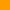 4.3. Сельскохозяйственные производства и объектыКласс I - санитарно-защитная зона 1000 м1. Свиноводческие комплексы.2. Птицефабрики с содержанием более 400 тыс. кур-несушек и более 3 млн. бройлеров в год.3. Комплексы крупного рогатого скота.4. Открытые хранилища навоза и помета.Класс II - санитарно-защитная зона 500 м1. Свинофермы до 12 тыс. голов.2. Фермы крупного рогатого скота от 1200 до 2000 коров и до 6000 скотомест для молодняка.3. Фермы звероводческие (норки, лисы и др.).4. Фермы птицеводческие от 100 тыс. до 400 тыс. кур-несушек и от 1 до 3 млн. бройлеров в год.5. Открытые хранилища биологически обработанной жидкой фракции навоза.6. Закрытые хранилища навоза и помета.7. Склады дня хранения ядохимикатов свыше 500 т.8. Производства по обработке и протравлению семян.9. Склады сжиженного аммиака.Класс III - санитарно-защитная зона 300 м1. Фермы крупного рогатого скота менее 1200 голов (всех специализаций), фермы коневодческие.2. Фермы овцеводческие на 5 - 30 тыс. голов.3. Фермы птицеводческие до 100 тыс. кур-несушек и до 1 млн.бройлеров.4. Площадки для буртования помета и навоза5. Склады для хранения ядохимикатов и минеральных удобрений более 50 т.6. Обработка сельскохозяйственных угодий пестицидами с применением тракторов (от границ поля до населенного пункта).7. Кролиководческие фермы.Класс IV - санитарно-защитная зона 100 м1. Тепличные и парниковые хозяйства.2. Склады для хранения минеральных удобрений, ядохимикатов до 50 т.3. Склады сухих минеральных удобрений и химических средств защиты растений (зона устанавливается и до# предприятий по переработке и хранению пищевой продукции).4. Мелиоративные объекты с использованием животноводческих стоков.5. Цехи по приготовлению кормов, включая использование пищевых отходов.6. Гаражи и парки по ремонту, технологическому обслуживанию и хранению автомобилей и сельскохозяйственной техники.7. Хозяйства с содержанием животных (свинарники, коровники, питомники, конюшни, зверофермы) до 100 голов.7. Склады горюче-смазочных материалов.Класс V - санитарно-защитная зона 50 м1. Хранилища фруктов, овощей, картофеля, зерна.2. Материальные склады.3. Хозяйства с содержанием животных (свинарники, коровники, питомники, конюшни, зверофермы) до 50 голов.